Представление собственного инновационного педагогического опыта воспитателя в группе продлённого дня МБОУ «Торбеевская общеобразовательная основная школа» Кидяевой Любови Ивановны. на тему «Развитие творческих способностей детей в условиях группы продлённого дня». Актуальность: Любой человек тянется к чему-то новому, оригинальному, неординарному. Взгляд человека проскальзывает по уже привычным формам и останавливается на чём-то ещё неизведанном, пусть по началу  ещё непонятном. Даже маленький ребёнок, хорошо изучив свою игрушку – меньше использует её в своей игре по назначению. Ребёнок пытается использовать её в качестве другого предмета с другими функциями, не свойственными для него изначально. И тот ребёнок, в котором были заложены большие творческие задатки, и который мог бы себя проявить в будущем в качестве творца в той или иной области, становится обыкновенным «человеком из толпы». Необходимо развивать творчество в ребенке, прежде всего для него же самого. Только творческий человек всегда может найти выход в неординарной ситуации.
    Тема, над которой я работаю не первый год, актуальна, значима для педагогической практики. Значимость проблемы заключается в развитии заложенной в каждом ребёнке способности к творчеству, воспитать у него качества, необходимые для того, чтобы в различных видах деятельности он мог преуспевать и как исполнитель и как творец, как этого требует реальная жизнь, - значит воспитывать поколение, которое будет преодолевать инертность форм и методов работы.     Перспективность опыта определяется актуальностью проблемы,  Если мы поймём, что особо важно для формирования способностей ребёнка, его чувств, умения думать мы сможем помочь ему, дать возможность наиболее полного развития. Мы должны открыть для ребёнка как можно больше путей и уже, конечно, помочь ему вступить в мир творчества, воображения, фантазии.Развитие творческих способностей становится жизненно важной проблемой, актуальной во все времена.   Концептуальность Для достижения положительных результатов по развитию  творческих способностей  необходимо использовать:-личный пример («смотри на меня, делай как я!»);-индивидуальный подход;-формирование творческой поисковой активности;-не навязывать свое мнение и мнение других, каким бы правильным оно ни было.                                      Ведущая педагогическая идеяВедущей идеей своей педагогической деятельности считаю создание условий  для формирования творческой, активной личности, через включение в систему творческих занятий и  положительной мотивации творческой деятельности, индивидуального подхода к развитию каждого воспитанника.В своей работе я опираюсь на:       Деятельностный подход в воспитании (Л.С. Выготский, А.Н. Леонтьев, Щуркова Н.Е.), согласно которой должны быть использованы разнообразные виды деятельности: познавательная, ценностно-ориентировочная, трудовая, художественно-творческая, физкультурно-оздоровительная, коммуникативная, игровая.·        Гуманно личностную технологию Ш.А. Амонашвили, В.А. Сухомлинского, которая отличается прежде всего своей гуманистической сущностью, психотерапевтической направленностью на поддержку личности, помощь ей, оптимистическую веру в его творческие силы, отвергая принуждение.·        Технология природосообразности М. Монтессори, в которой развитие детей опирается на их естественное развитие.·        Игровые технологии (Иванов И.П.).·        Технология развивающего обучения Эльконина Д.Б., Давыдова В.В., Выготского Л.С.Данные теоретического анализа полученные в ходе работы с научными источниками составили основу системного изложения теоретической части работы.Новизна опытаИсточником новизны является углубленная работа по развитию творческих способностей учащихся через включение в систему творческих занятий в условиях группы продленного дня:1.     Разработка планирования на основе деятельностного подхода, включающего художественно-творческую, познавательную, музыкальную, коммуникативную, игровые виды деятельности.2.     Использование методов, приемов, форм организации внеурочной, игровой, воспитательной и досуговой деятельности, побуждающих детей к проявлению творческого мышления, воображения.3.     Создание психологически комфортной  обстановки в творческой деятельности с опорой на принципы гуманизма (свобода творчества, ситуации успеха, доброжелательность).4.     Опора на природные способности учеников, что является отражением принципа индивидуального подхода к каждому ребенку.                                                 Технология опыта. Развитие творческих способностей, согласно деятельностному подходу,  происходит лишь в случае разнообразия  и цикличности занятий. Поэтому я выделила 5 основных видов деятельности, каждый из них соотносится с определенным днем недели:1. Понедельник – «Золотые руки» (художественное творчество: выполнение различных изделий руками с использованием картона, цветной бумаги, клея, ножниц и других подсобных материалов);2. Вторник – день Здоровья (спортивно-оздоровительная деятельность: спортивные игры, развлечения, психологические тесты, психологические игры, беседы на темы здорового образа жизни, викторины)3. Среда – день Книги (чтение книг, рисование иллюстраций, спектакли, инсценировки, театральные постановки, викторины);4. Четверг - «Радуга» (изобразительная деятельность: занятия, связанные с рисованием)  5. Пятница – День знатоков (научно-познавательная деятельность: конкурсы, тесты, викторины на различные темы, связанные с развитием мышления, шахматный кружок).                                               См.  ПриложениеВывод: для развития творческих способностей школьников в условиях ГПД должны быть созданы специальные условия:·        Творческие мастерские разной направленности,·        Игры развивающего и творческого характера, дидактические, сюжетно-ролевые,·        Использование технологии КТД, проведение воспитательно- досуговых мероприятий, праздников,·        Творческие задания познавательного характера,·        Организация развивающей среды в ГПД,·        Наблюдения, исследования, экскурсии,·        Создание и поддержка положительной мотивации во время творческой деятельности, комфортная психологическая обстановка.                                                   Список литературы1.     Амонашвили Ш.А. Педагогическая симфония.- М., 2002.2.     Выготский Л. С. Воображение и творчество в детском развитии. – С.П.б.: Союз, 1997.3.     Выготский Л. С. Избранные психологические исследования. – М., 1956.4.     Голубева Э. А. Способности и индивидуальность. – М., 1993.5.     Иванов И.П. Энциклопедия КТД. – М., 2001.6.     Как воспитать в ребенке творческую личность. Ростов–на -Дону, 2004.7.     Монтессори М. Метод научной педагогики. –М., 2010.8.     Попова И.Н., Исаева С.А., Ромашкова Е.И. Организация и содержание работы в группе продленного дня. М., 2006.9.     Селевко Г.К. Современные образовательные технологии. – М., 1998.10.      Степанов Е.Н., Лузина Л.М. Педагогу о современных подходах и концепциях воспитания. Москва, 2002 год11.      Теплов Б.М. Избранные труды: В 2-ух т. Т I.- М.: Педагогика, 1985.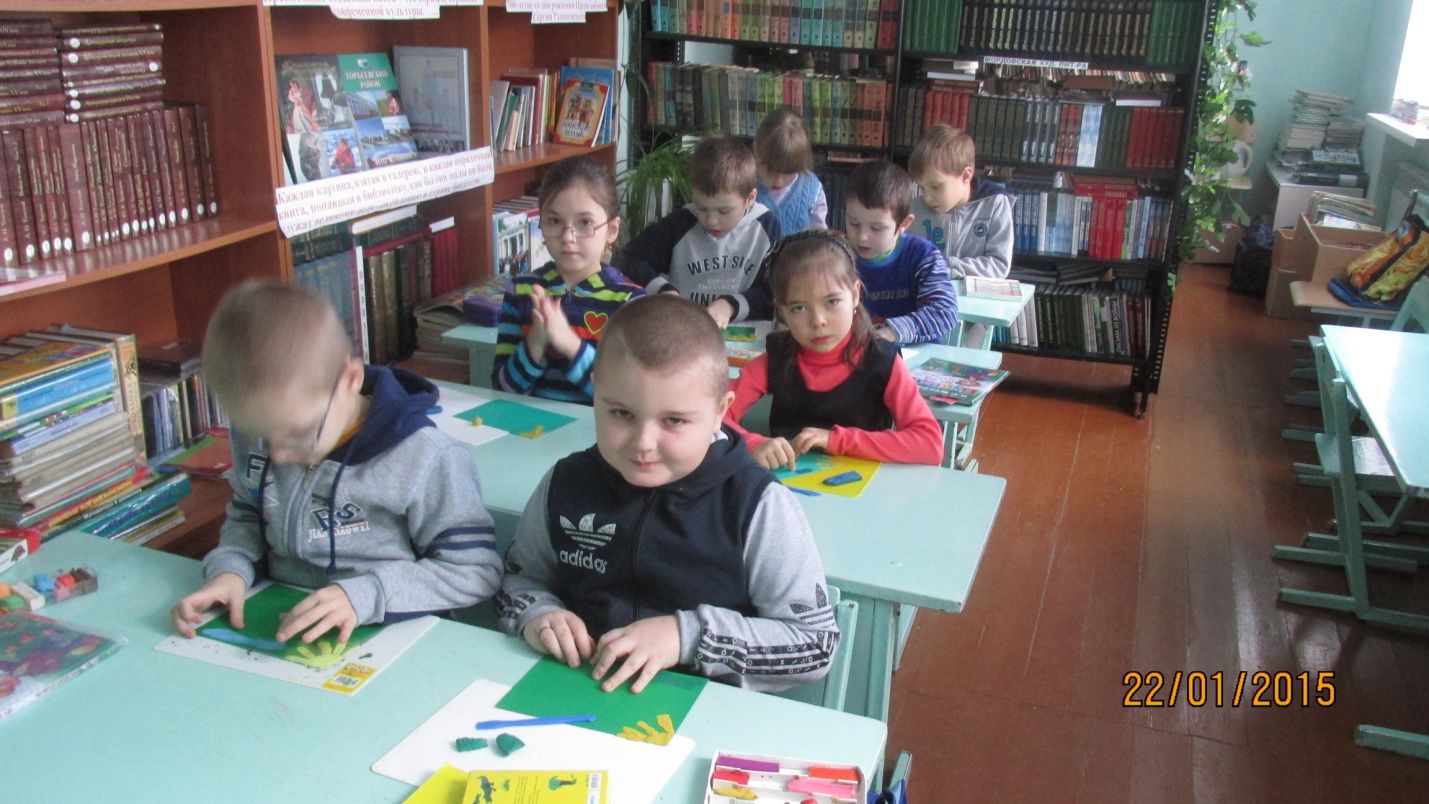 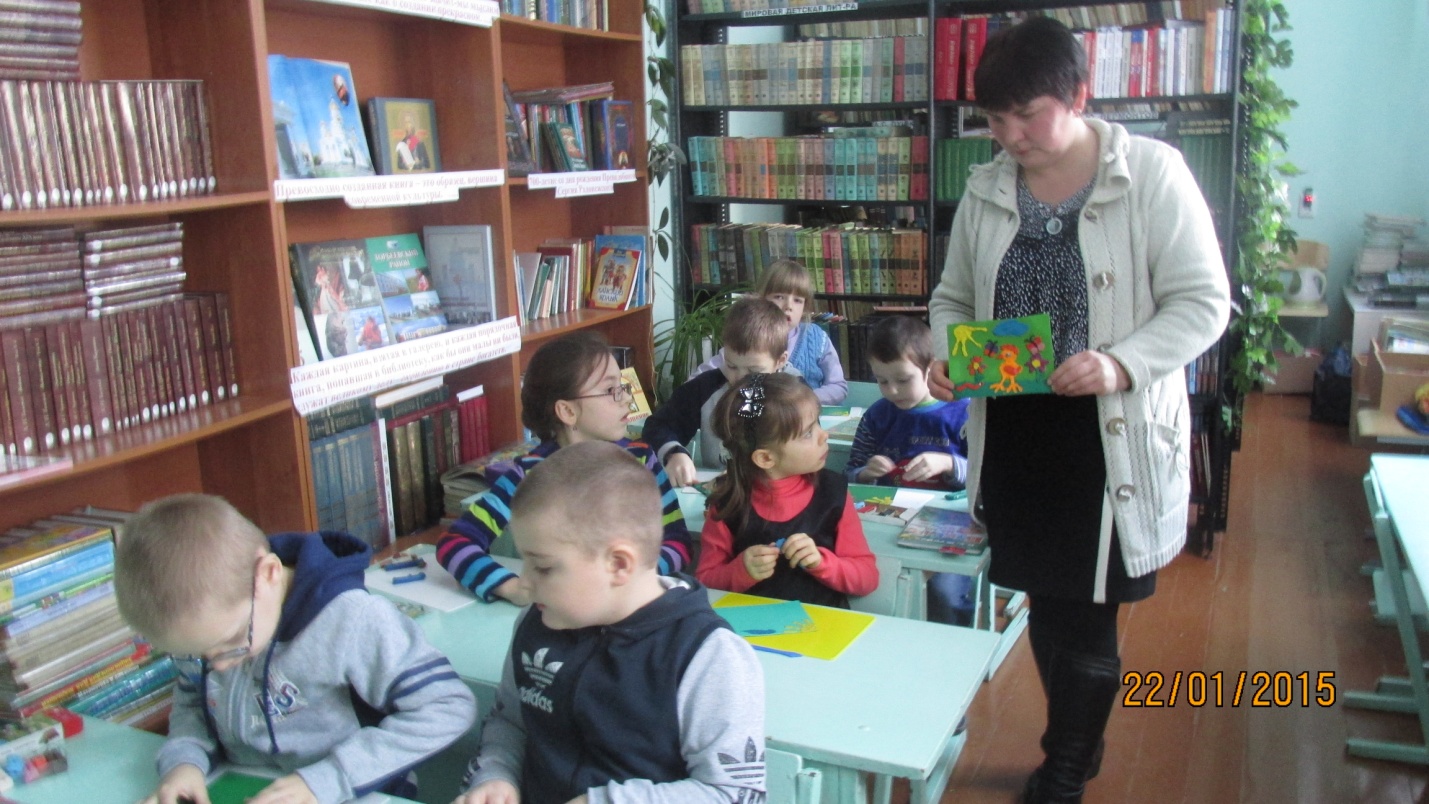 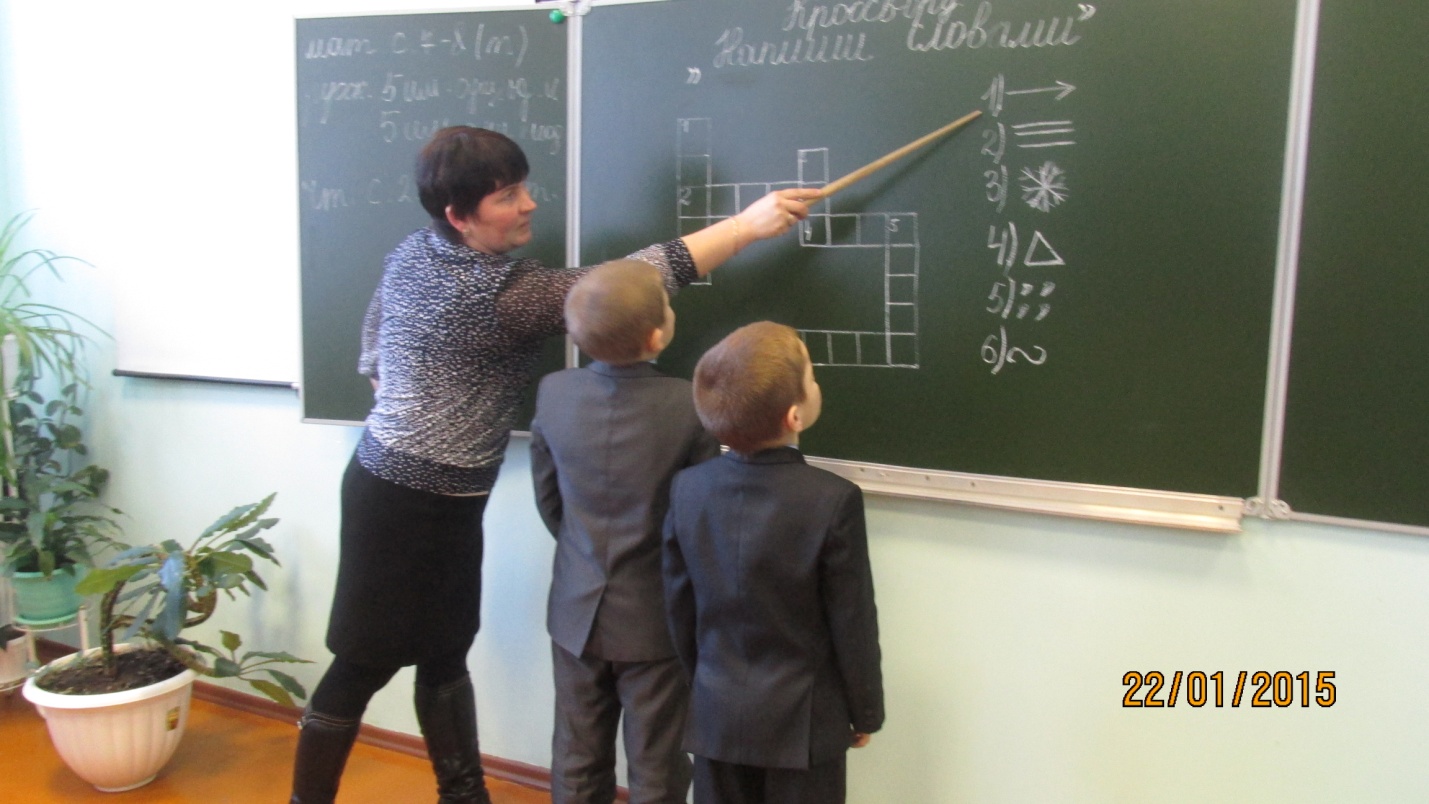 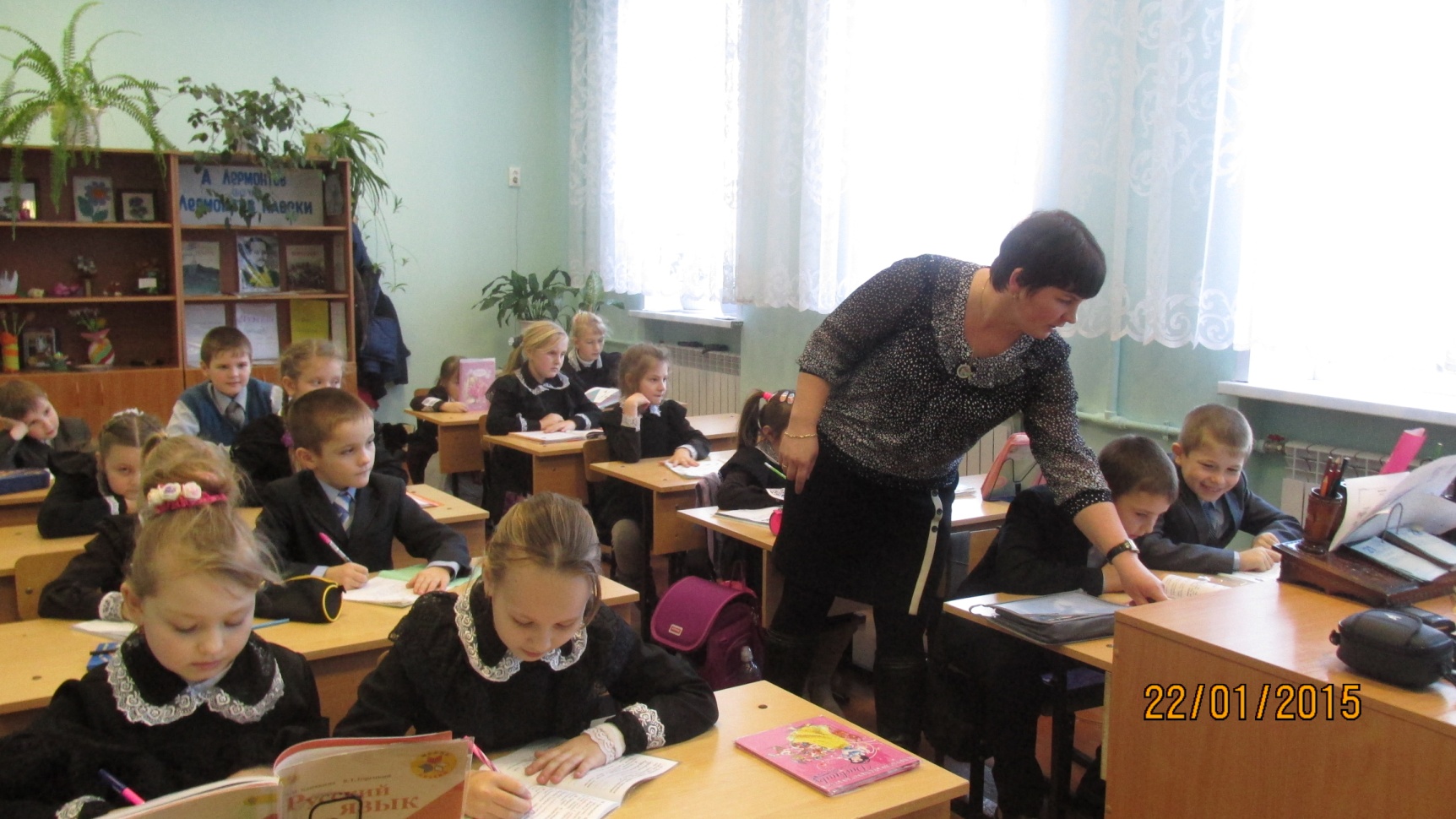 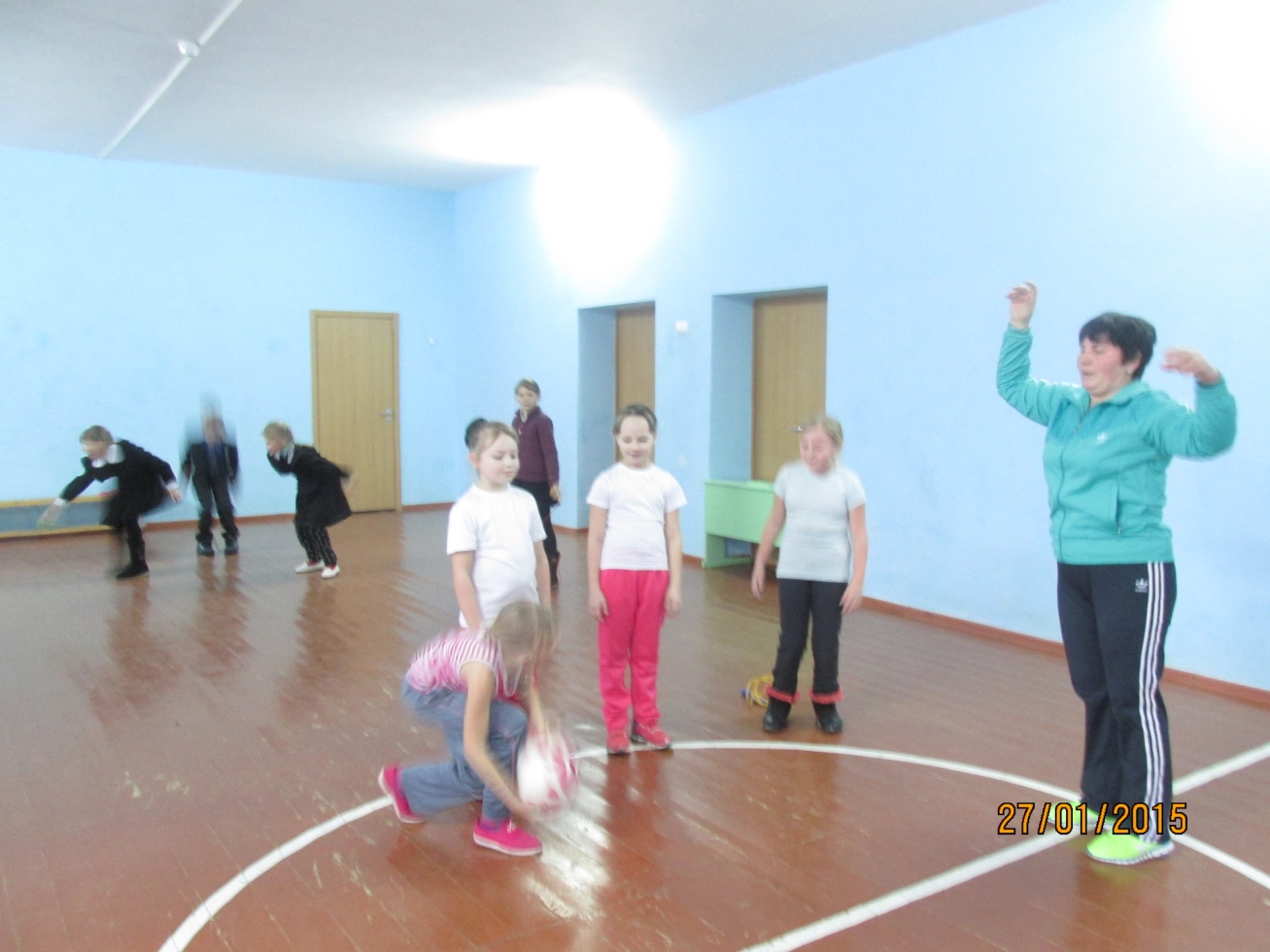 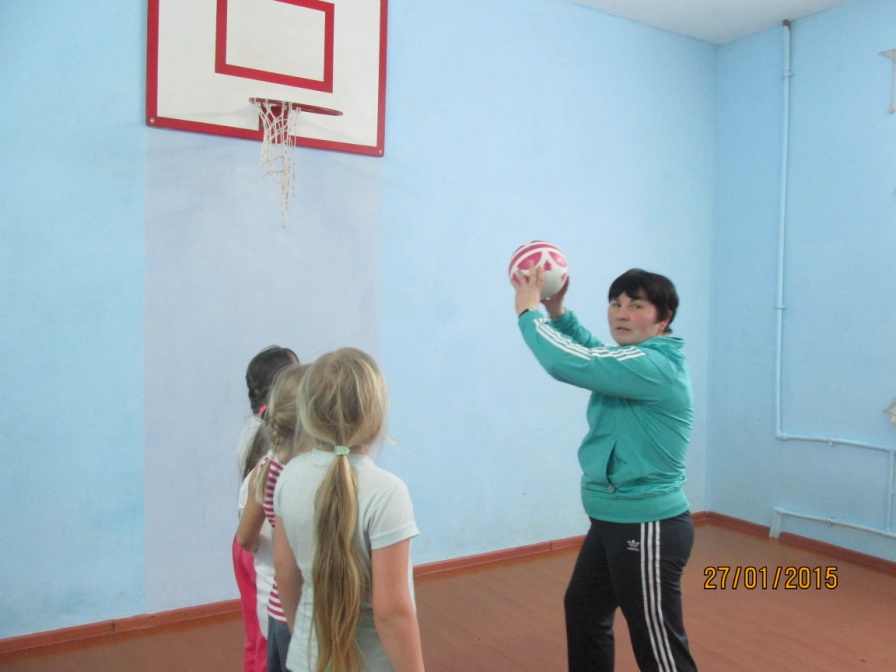 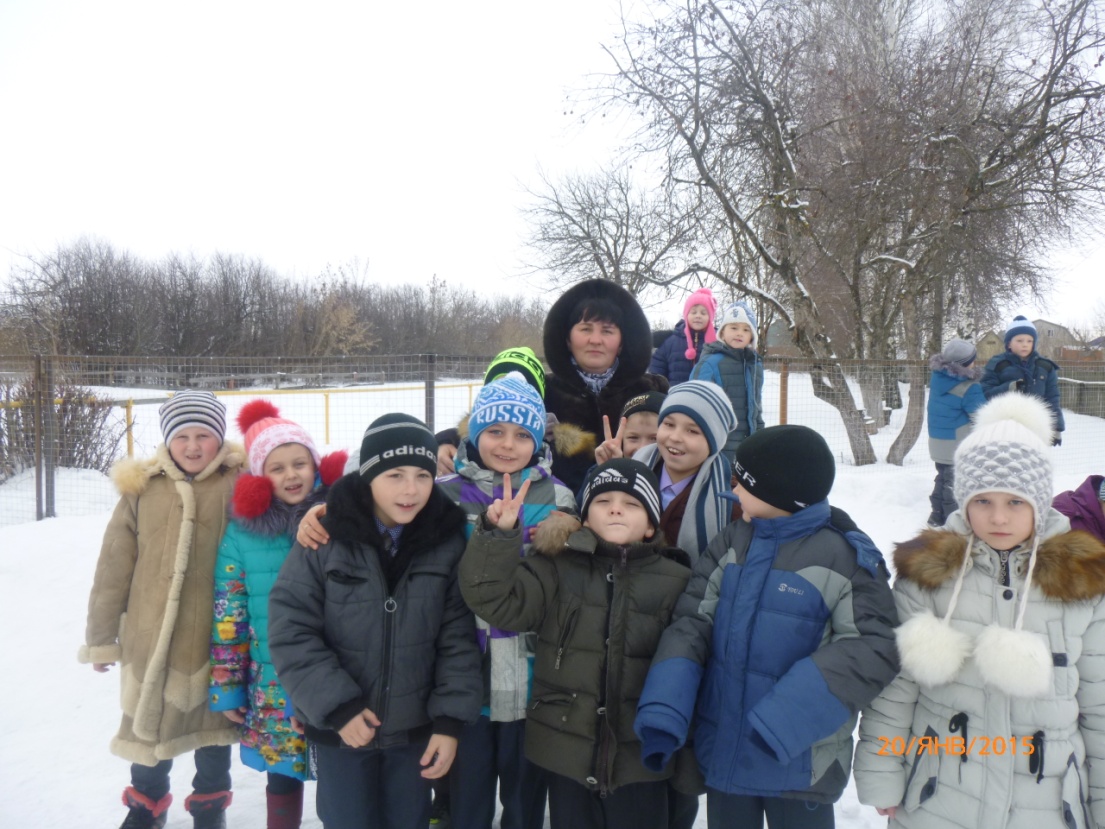 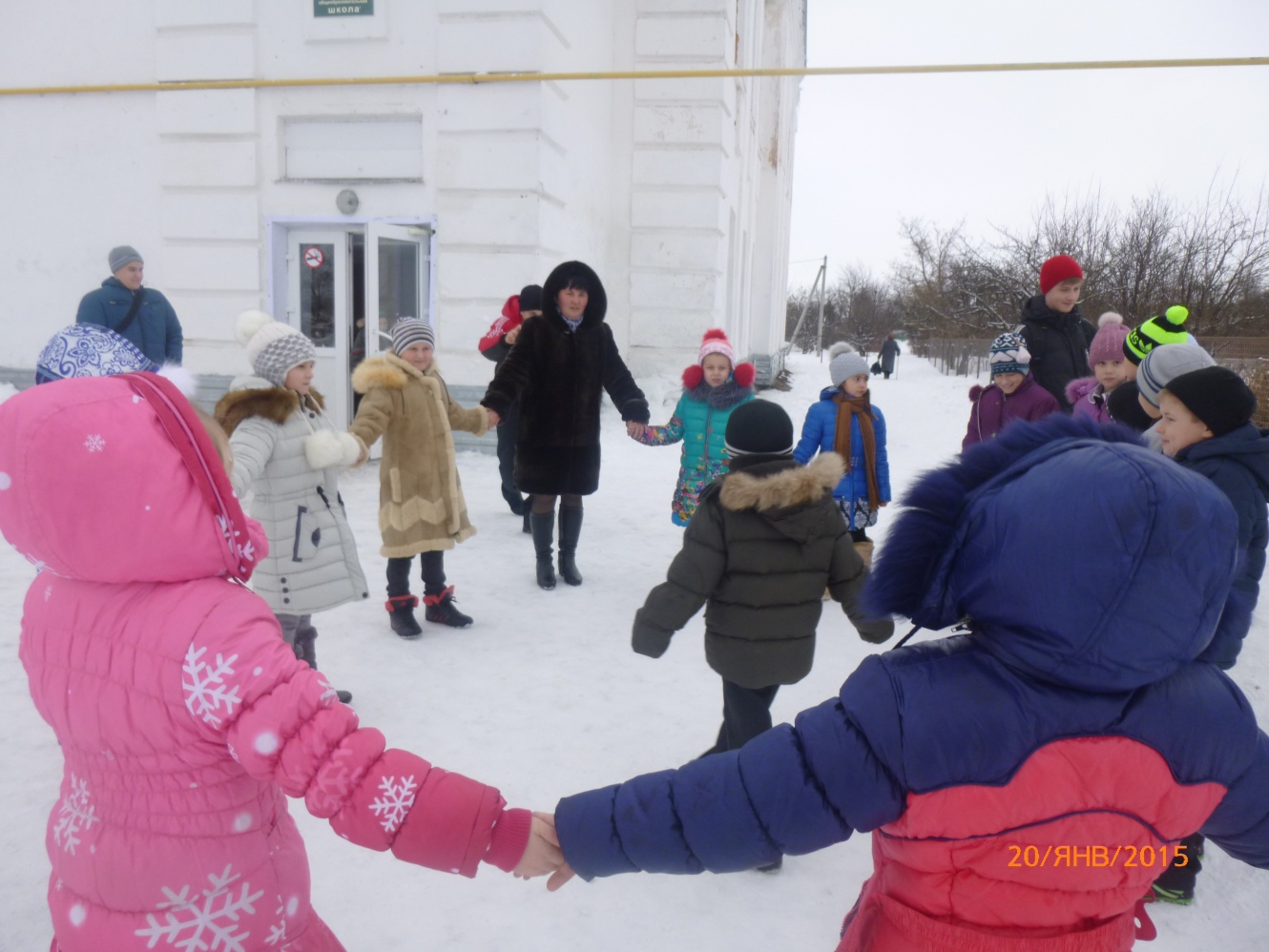 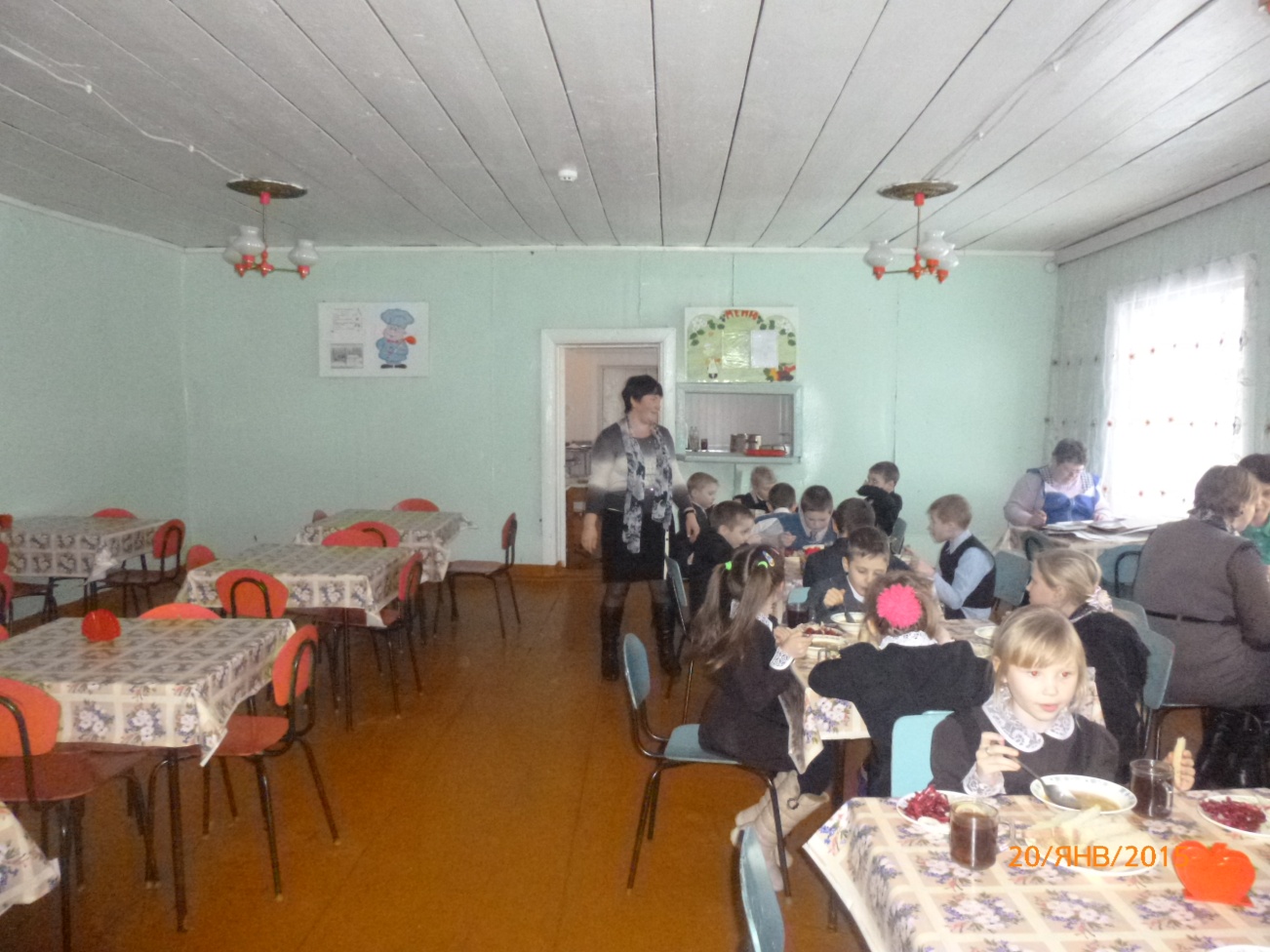 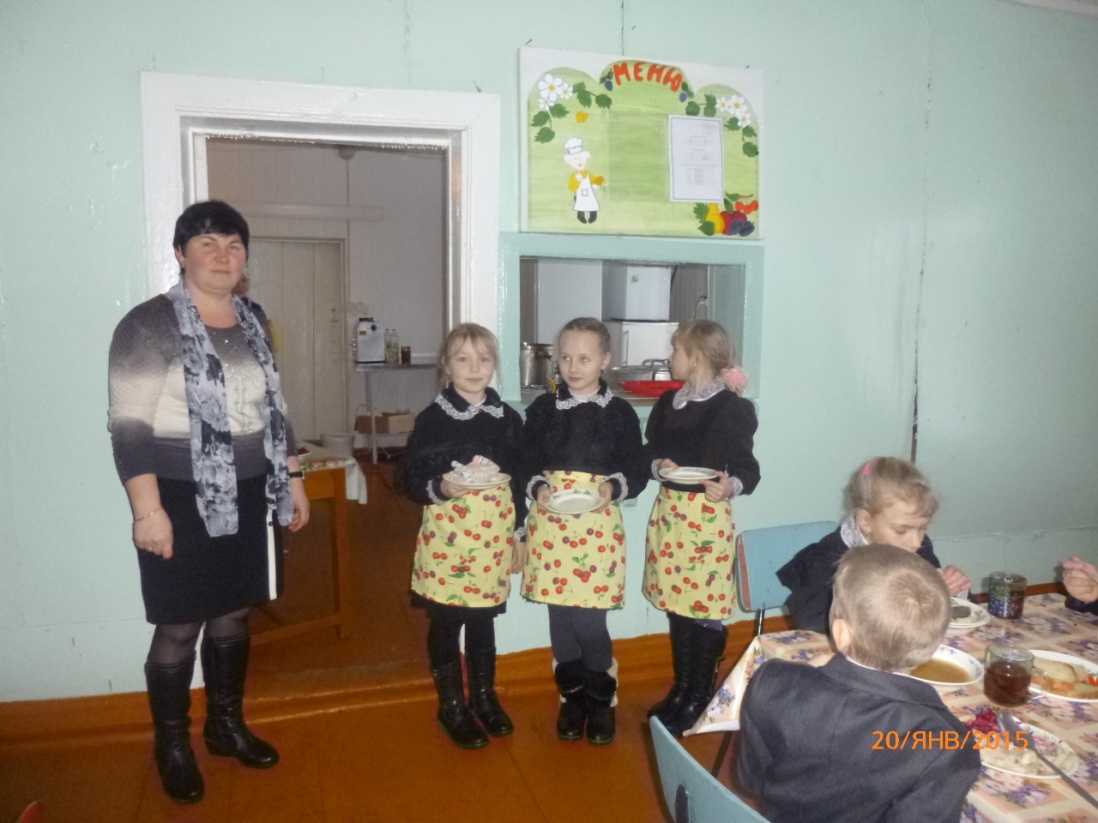 